Título del artículo (Solo mayúscula inicial, hasta 15 palabras)Title in english (Only capital initial letter)Nombre1 Apellido1 Apellido2correo-electronico@mail.comORCIDNombre1 Apellido1 Apellido2correo-electronico@mail.comORCID(hasta 6 autores)Resumen
El Resumen debe: establecer el objetivo y alcance del estudio realizado y presentado en el artículo; describir la metodología; resumir los resultados más importantes; y establecer las principales conclusiones. Su extensión es hasta 200 palabras, no se debe incluir información o conclusiones que no se describan en el artículo, no se debe usar abreviaturas, ni se debe citar referencias, salvo estrictas excepciones.Palabras clave: entre 5 y 10 palabras clave, separadas por coma.Abstract Escriba la traducción al idioma inglés del resumen previamente presentado. El Resumen debe: establecer el objetivo y alcance del estudio realizado y presentado en el artículo; describir la metodología; resumir los resultados más importantes; y establecer las principales conclusiones. Su extensión es hasta 200 palabras, no se debe incluir información o conclusiones que no se describan en el artículo, no se debe usar abreviaturas, ni se debe citar referencias, salvo estrictas excepciones.Keywords: entre 5 y 10 palabras clave, separadas por coma.Introducción (Solo mayúscula Inicial)El propósito de la Introducción es proporcionar al lector(a) los antecedentes suficientes que le permitan ubicar el tema y el artículo en el contexto de la literatura pasada y presente. Se deberá escoger cuidadosamente la literatura a citar en esta sección y se deberá dejar en claro por qué, existiendo toda esa información, el artículo que se presenta es necesario. Algunas reglas generales para la preparación de una buena introducción son: contextualizar de modo amplio la temática estudiada; especificar la naturaleza y alcance del problema investigado; especificar el propósito del estudio; y presentar una revisión de la literatura sobre el tema del artículo. La definición del problema, su naturaleza y alcance deben ser expuestos en forma clara y directa, partiendo desde una visión amplia del problema para llegar a lo específico que trata el manuscrito. La revisión de la literatura debe dar al lector una visión clara de cómo se ha enfocado el problema u otros similares en el pasado. Aunque se trate de un problema local, el tema debe ser expuesto para cualquier lector del mundo y por lo tanto se debe poner especial cuidado en revisar la literatura pertinente en idioma inglés (donde seguramente está más del 80% de la literatura válida internacional). Se debe dar especial importancia a la literatura de corriente principal de los últimos años, sin olvidar clásicos del pasado que el autor considere apropiado incluir. Lo que no puede pasar, pero que ocurre con cierta frecuencia, es citar solamente literatura de los años 50 o 60 del siglo pasado, como si nadie hubiera trabajado en el tema en los últimos 50 años.Las referencias bibliográficas se incluyen al final del artículo, como mínimo 15 para los trabajos de investigación, y mínimo 30 para los de revisión. Deben ser correctamente citadas en el texto, indicando entre paréntesis el apellido del autor, el año de publicación y el número de página, si se trata de una cita textual: por ejemplo (Morales, 2016), (Morales, 2016, p. 47), respectivamente. Los datos que forman parte de la referencia, así como su estilo de presentación, se realiza de acuerdo con las normas APA, última edición.Las citas textuales pueden ser cortas (hasta 40 palabras) en cuyo caso se colocan en el mismo texto entre comillas: “Cuando el movimiento instintivo pasional de la ira se despierta, nos ciega, nos estupidiza y nos convierte en una especie de bestias obcecadas. Ese exceso es perjudicial, pero yo creo que un punto de cólera es necesario” (Savater, 2005, p. 81).O en bloque (más de 40 palabras): en cuyo caso se colocan en párrafo aparte con mayor sangría y sin comillas:Jurídicamente estaba justificado el asalto de las tierras de los indios. Entre el año de 1750 y el de 1800, época en que las comunidades indígenas del oriente colombiano fueron objeto de una política de agregación-segregación de tierras, el monto de las ventas de unos 68 resguardos fue de 110 308 pesos aproximadamente. En 1778, Moreno y Escandón informaba desde San Gil, que la venta de solo 18 pueblos había representado un ingreso al erario de 45 560 pesos. (Tovar, 1986, p. 23)Sub Capítulo (Solo mayúscula Inicial. No aumentar sangría)Texto subcapítulo Metodología (Solo mayúscula Inicial)Entre los elementos a considerar en este apartado, se cuentan: el tipo y diseño de investigación, la población y muestra (especificando el tipo de muestreo y los criterios de inclusión / exclusión); técnicas e instrumentos de recolección de datos, y la técnica de análisis de datos empleada.  Sub Capítulo (Solo mayúscula Inicial. No aumentar sangría)Texto subcapítulo Resultados y discusión (Solo mayúscula Inicial)Se presenta el análisis y discusión de los resultados obtenidos tras la interpretación de los datos arrojados por el instrumento. Los mismos, se recogen en tablas y/o figuras, referidas en el texto del trabajo. Las tablas incluidas deben estar en formato editable, mientras que, en el caso de las figuras o gráficos, presentarse preferiblemente en escala de grises. Además del título, deben acompañarse de la fuente, manteniendo el formato de cita establecido por las Normas APA: autor (año). De ser realizado por los autores del artículo, se escribe Elaboración propia. A continuación, algunos ejemplos: Tabla 1: Título de la tablaFuente: elaboración propia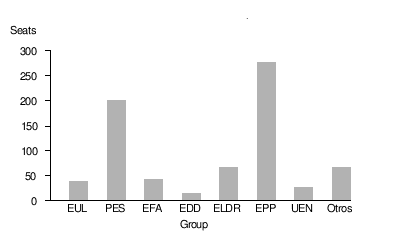 Figura 1: Título del gráficoFuente: Bravo (2020)Sub Capítulo (Solo mayúscula Inicial. No aumentar sangría)TextoConclusiones (Solo mayúscula Inicial)La sección de Conclusiones en un artículo constituye una parte esencial para cerrar el estudio, ya que representa las contribuciones del autor a la generación de conocimiento científico. En esta sección se debe concluir en forma directa y simple sobre lo encontrado en la investigación descrita; no se debe discutir nada (eso va en la sección anterior), no se debe recapitular el trabajo en forma condensada (eso va en la sección Resumen), ni se debe presentar resultados (eso va en la sección Resultados). Se pueden comentar las líneas de investigación futuras que se abren a partir de este estudio. No se deben numerar las conclusiones. Sub Capítulo (Solo mayúscula Inicial. No aumentar sangría)Texto subcapítulo Referencias bibliográficasEs recomendable utilizar el método de inserción de referencias de la aplicación Microsoft Word® usando la norma APA Ver: https://youtu.be/OtHYVq-Gpsk Ordenadas alfabéticamente Sangría francesaEjemplo:Barreto, A. G. (2015). Fundarvid: una contextualización de sus neologismos en la lengua de señas colombiana [tesis de maestría, Universidad Nacional de Colombia]. Repositorio Institucional UN. http://bit.ly/2JHcwSV.Congreso de los Estados Unidos de Colombia. (1873, 26 de mayo). Ley 84 de 1873. Código civil de los Estados Unidos de Colombia. Diario Oficial n.º 2867. http://bit.ly/2Ny4HA0Cruz Rizo, L., & Matos Hernández, E. C. (2017). Culminación de estudios: Una propuesta integradora en la Educación Superior. Revista Científica Ciencia Y Tecnología, 17(13). https://doi.org/10.47189/rcct.v17i13.97Hernández, R., Fernández, C., & Baptista, P. (2014). Metodología de la Investigación. México: McGraw-Hill/ Interamericana Editores S.A. de C.V.Considere además la calidad de las referencias bibliográficas: un mínimo del 75% de las mismas debe ser artículos científicos y no menos del 50% correspondiente a los últimos 5 años. Minimizar en lo posible el uso de libros, tesis y/o páginas web. Si la referencia bibliográfica tiene más de 3 autores utilizar et al. para el resto de los autores.EXTENSIÓN ENTRE 8 Y 15 PÁGINAS.IndicadorAlternativas de respuestaAlternativas de respuestaAlternativas de respuestaAlternativas de respuestaAlternativas de respuestaMedia AritméticaMedia AritméticaIndicadorSFr(%)CSFr(%)AVFr(%)CNFr(%)NFr(%)ValorCategoríaNúmero 1#####################Número 2#####################Totales#####################